Planning des actions ressources à venir - 2015 :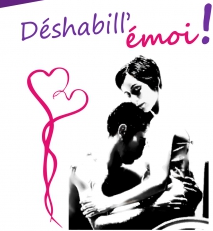 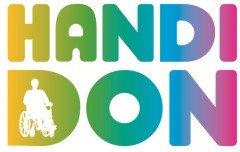 